Анализ результатов онлайн-анкетирования обучающихся 1-11 классов МУОУ СОШ № 1 п. Пелым2022-2023 учебный годВ январе 2022-2023 учебного года был проведён анонимный онлайн-опрос родителей учеников 1-11 классов. В анкете были предоставлены вопросы, касающиеся организации питания (меню, качество приготовления, ассортимент блюд). Было опрошено 179 обучающихся из 340; не все обучающиеся прошли анкетирование. Устраивает меню школьного питания:Да – 32,2%Нет – 13,6%Иногда – 54,2%Обедают в школьной столовой - 88,8%Завтракают в школьной столовой - 24 %Довольны выдаче фруктов - 85,5 % Суммируя все ответы, можно сказать, что отношение к школьному питанию положительное, обучающимся нравится как обед, так и завтрак.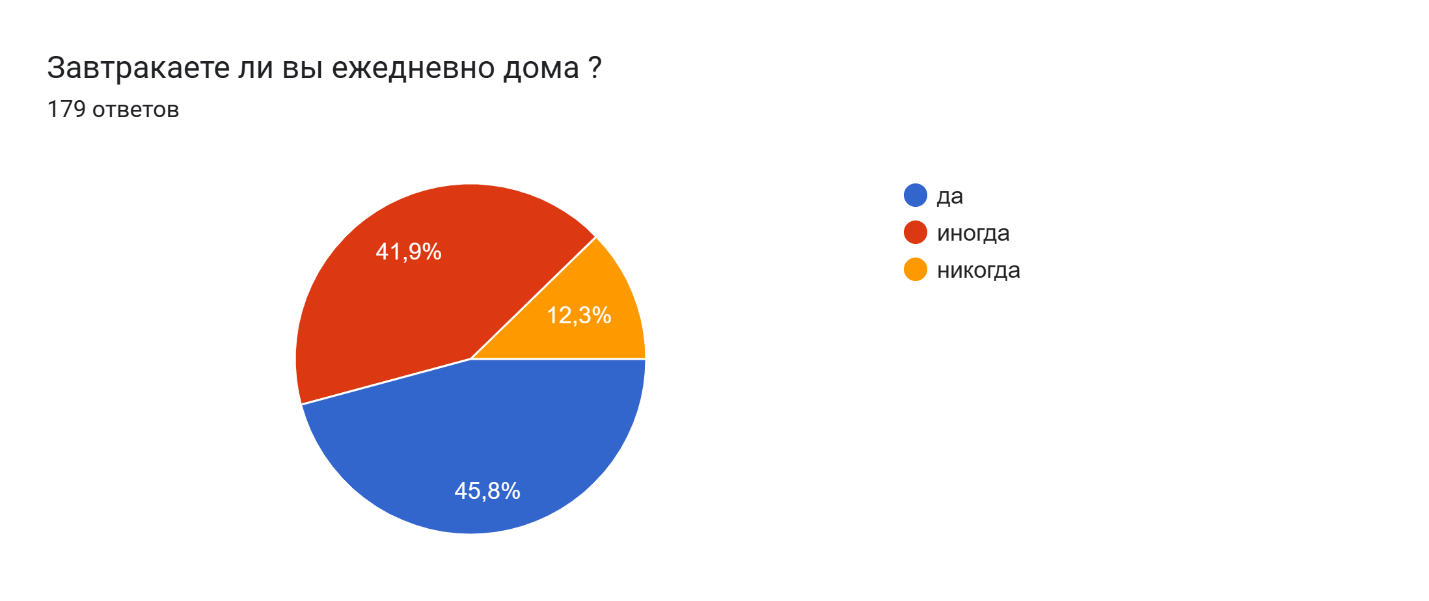 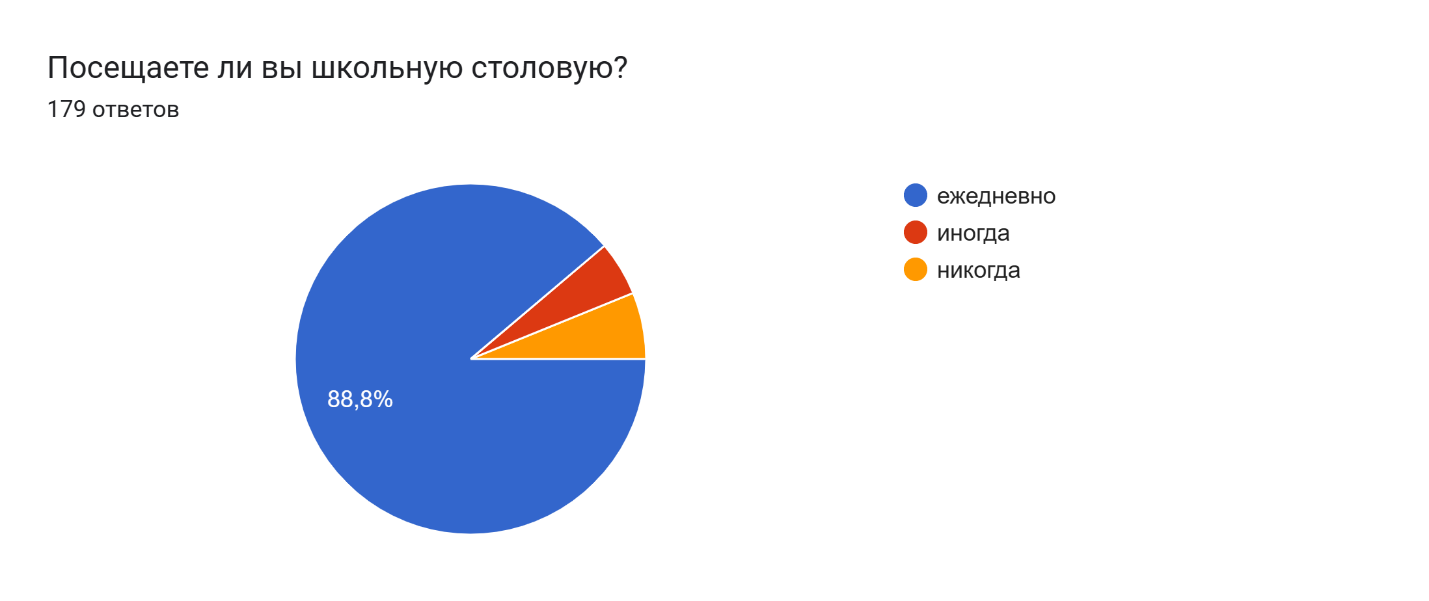 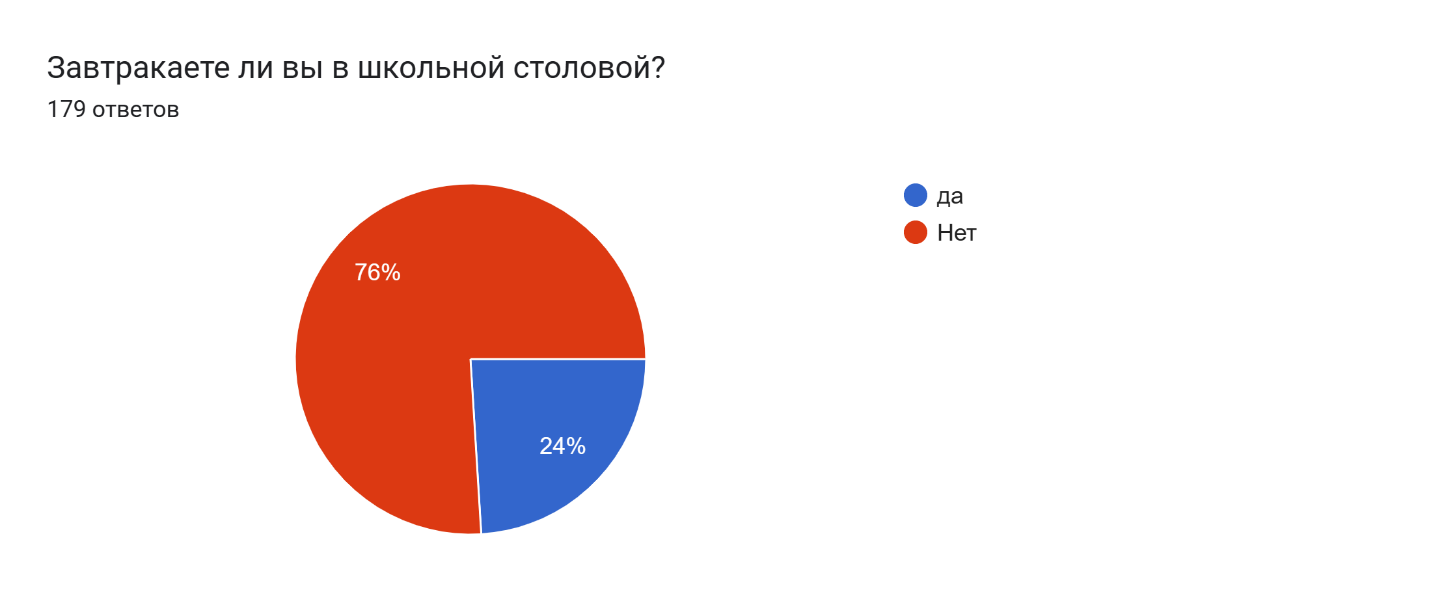 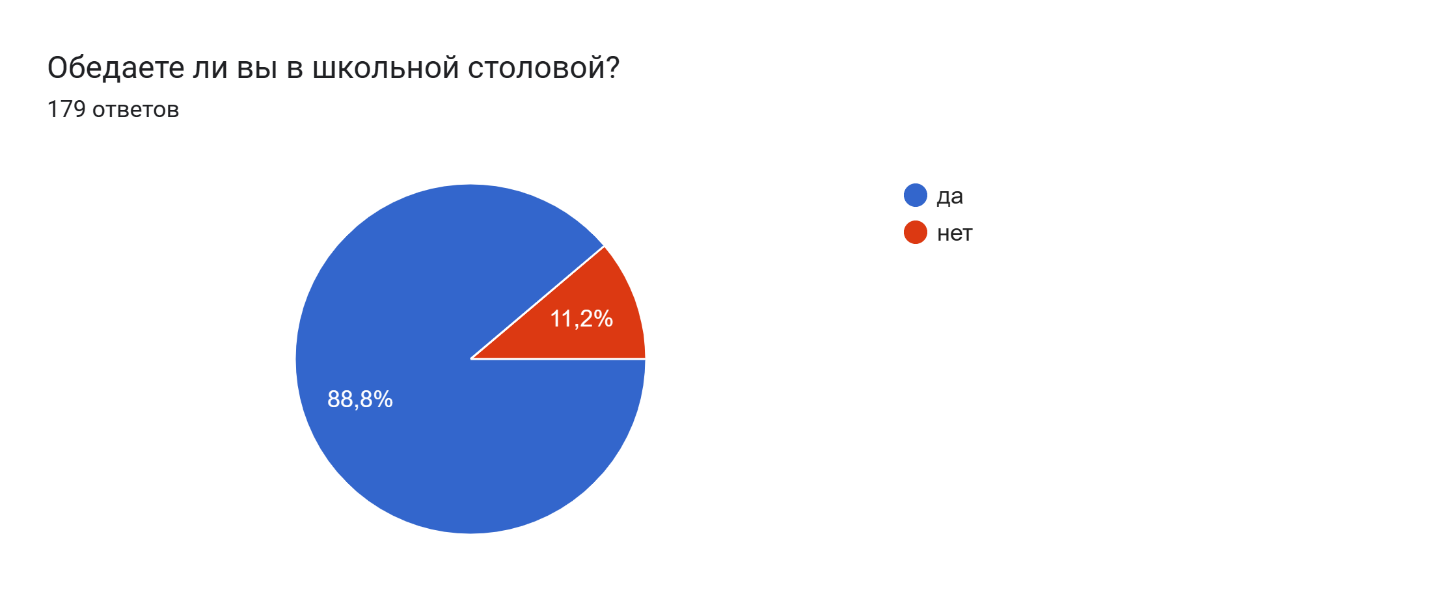 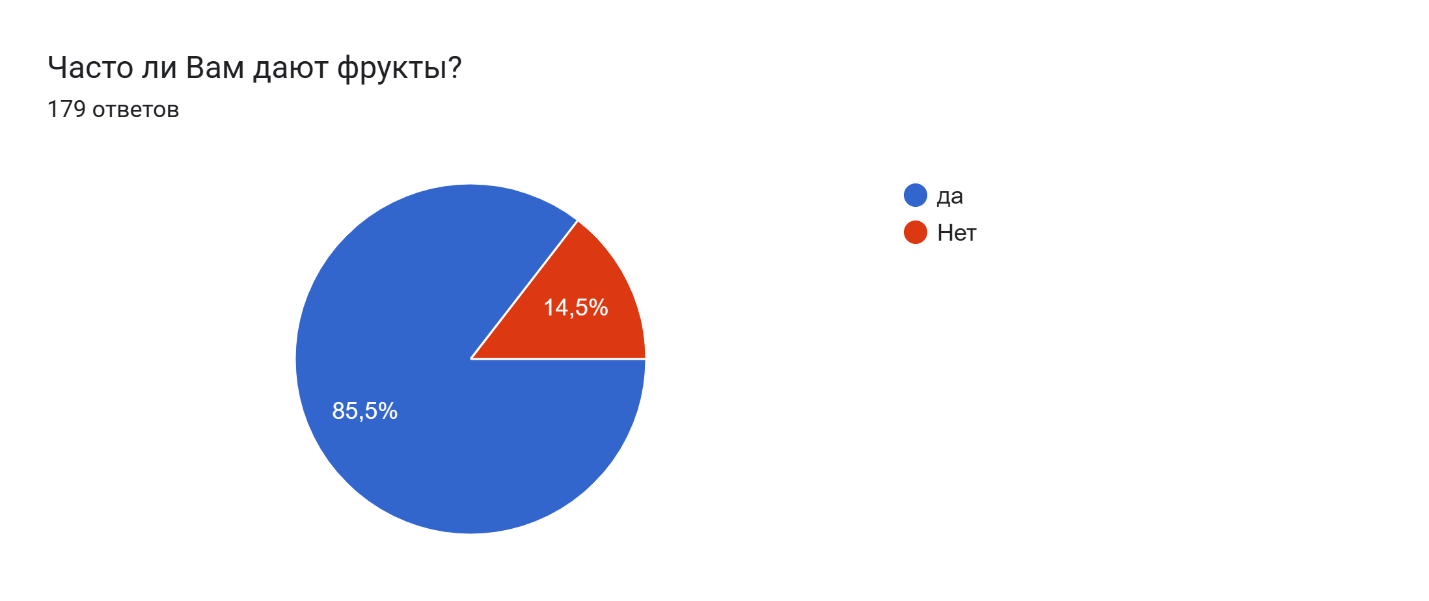 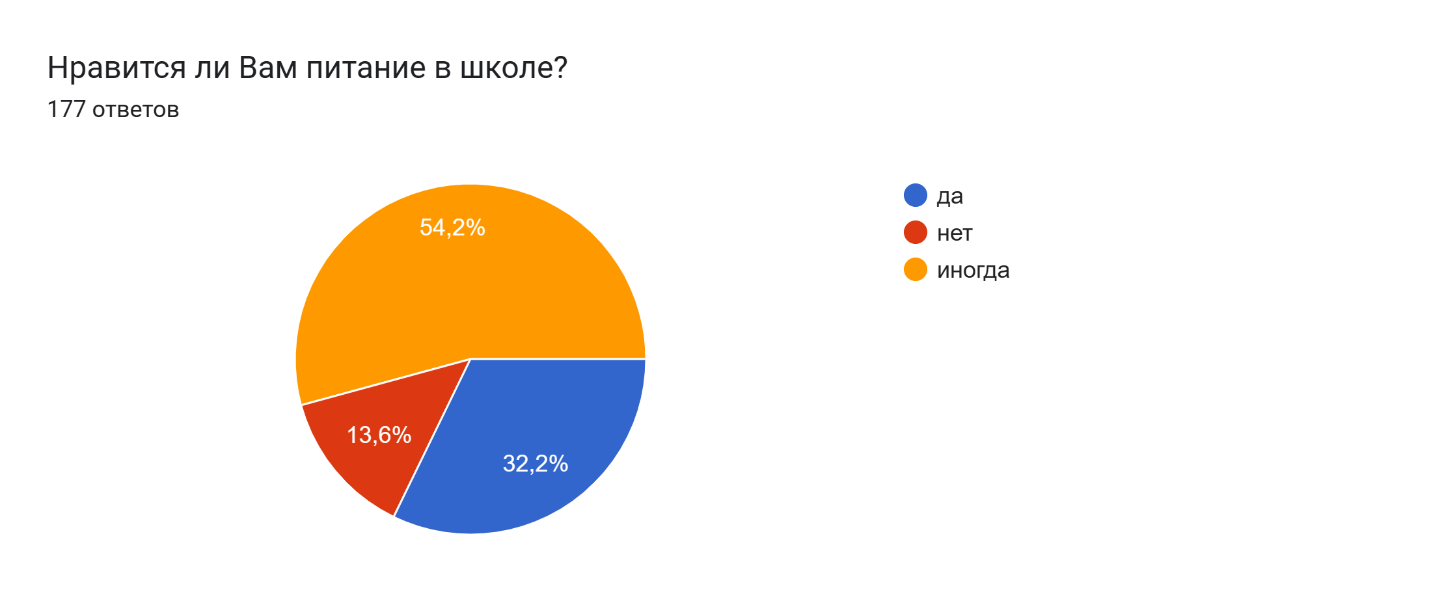 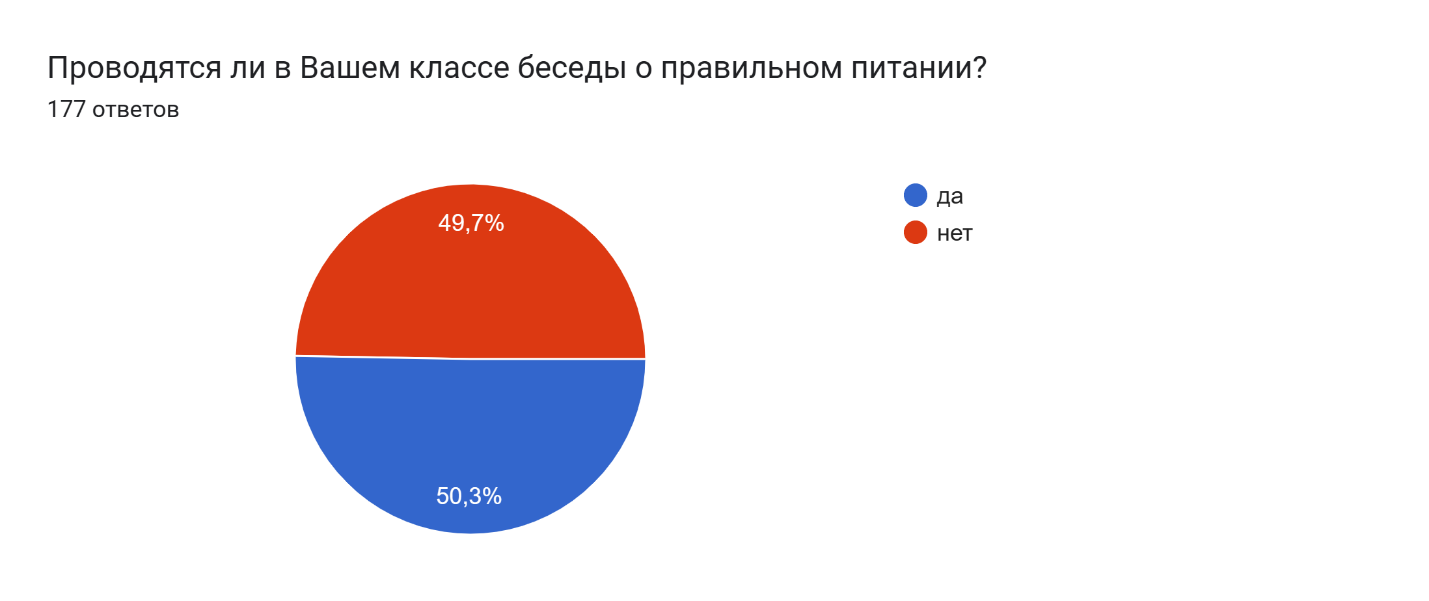 